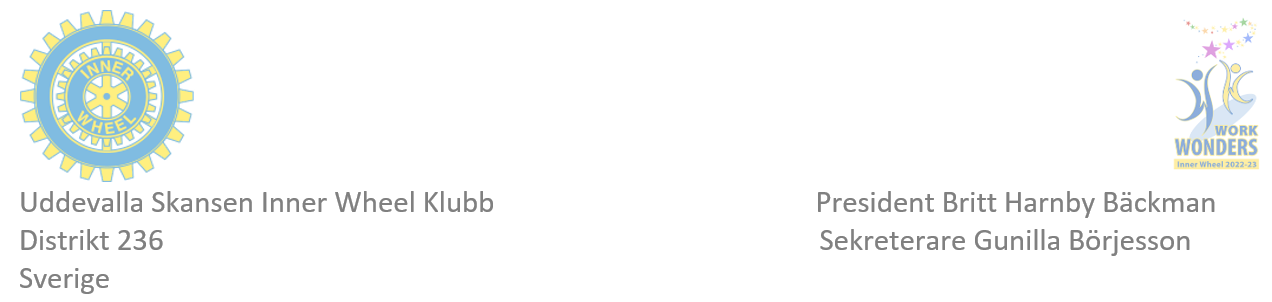    Rapport från månadsmöte på Riverside IW-dagen 2023.   President Britt Harnby Bäckman  hälsade gäster och medlemmar välkomna o tände ljuset.   Birgitta Lindgren läste ett tackbrev från Lions Uddevalla för julgåvan. 117 gåvor hade lämnats      ut genom Gåvogranen.   Distriktspresident Ing-Marie Ottosson gjorde en kort presentation av Inner Wheel.    1924 bildades föreningen i Manchester och med anledning av 100-årsjubileet kommer årets    Convention att förläggas dit. Trish Douglas från Storbritannien/Irland kommer att bli världs-   President 2023/2024. Inner Wheel är ett av världens största kvinnliga närverk.   Inner Wheel finns i 104 länder med 108000 medlemmar. I Sverige finns 3067 medlemmar    fördelade på ett 80-tal klubbar i nio distrikt.   Samarbetet med vänklubbar i Norden diskuterades. Det finns svårigheter att nå alla.     Kungsbacka har ett fungerande samarbete med Skagen.    Narkotikabekämpning och föreningens bidrag till en narkotikahund hos Tullverket disku-   terades. Tullverket har sagt upp avtalet eftersom man inte vill ha bidrag knutet till en specifik   hund. Olika lokala projekt presenterades.   Britt gav en kort presentation av Garissa-projektet.   En hälsning från medlemmarna i Vänersborg lästes upp av en representant för klubben.   Insamlingen till Saronhuset inbringade 1255 sek.   Vid pennan   Gerd Ullholm Harrysson   Vice sekreterare